Kishelyiség ventilátor ECA 11 KFCsomagolási egység: 1 darabVálaszték: 
Termékszám: 080405Gyártó: MAICO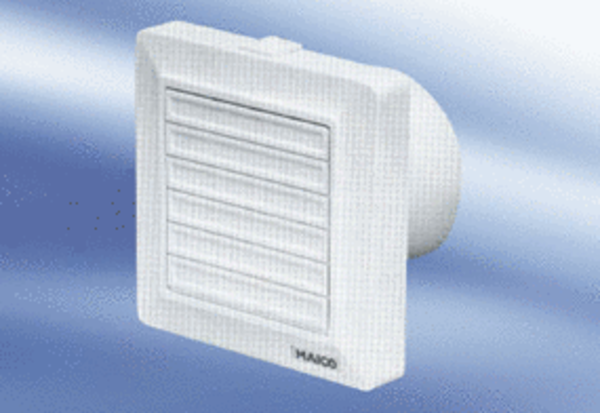 